Thema: Rechte und Pflichten aus dem Kaufvertrag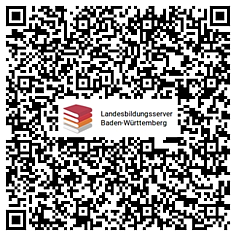 Auszüge aus dem	Bürgerlichen Gesetzbuch – BGB
Handelsgesetzbuch – HGB
Quellen:	https://www.gesetze-im-internet.de/bgb/index.html 
	https://www.gesetze-im-internet.de/hgb/index.html 	20.08.2018Bürgerliches Gesetzbuch – BGB§ 269 Leistungsort	(1) Ist ein Ort für die Leistung weder bestimmt noch aus den Umständen, insbesondere aus der Natur des Schuldverhältnisses, zu entnehmen, so hat die Leistung an dem Ort zu erfolgen, an welchem der Schuldner zur Zeit der Entstehung des Schuldverhältnisses seinen Wohnsitz hatte. (…)§ 270 Zahlungsort(1) Geld hat der Schuldner im Zweifel auf seine Gefahr und seine Kosten dem Gläubiger an dessen Wohnsitz zu übermitteln. (…)§ 362 Erlöschen durch Leistung(1) Das Schuldverhältnis erlischt, wenn die geschuldete Leistung an den Gläubiger bewirkt wird. (…)§ 363 Beweislast bei Annahme als ErfüllungHat der Gläubiger eine ihm als Erfüllung angebotene Leistung als Erfüllung angenommen, so trifft ihn die Beweislast, wenn er die Leistung deshalb nicht als Erfüllung gelten lassen will, weil sie eine andere als die geschuldete Leistung oder weil sie unvollständig gewesen sei.§ 368 QuittungDer Gläubiger hat gegen Empfang der Leistung auf Verlangen ein schriftliches Empfangsbekenntnis (Quittung) zu erteilen. (…)§ 433 Vertragstypische Pflichten beim Kaufvertrag(1) Durch den Kaufvertrag wird der Verkäufer einer Sache verpflichtet, dem Käufer die Sache zu übergeben und das Eigentum an der Sache zu verschaffen. Der Verkäufer hat dem Käufer die Sache frei von Sach- und Rechtsmängeln zu verschaffen.(2) Der Käufer ist verpflichtet, dem Verkäufer den vereinbarten Kaufpreis zu zahlen und die gekaufte Sache abzunehmen.§ 448 Kosten der Übergabe und vergleichbare Kosten(1) Der Verkäufer trägt die Kosten der Übergabe der Sache, der Käufer die Kosten der Abnahme und der Versendung der Sache nach einem anderen Ort als dem Erfüllungsort.(2) Der Käufer eines Grundstücks trägt die Kosten der Beurkundung des Kaufvertrags und der Auflassung, der Eintragung ins Grundbuch und der zu der Eintragung erforderlichen Erklärungen.§ 449 Eigentumsvorbehalt(1) Hat sich der Verkäufer einer beweglichen Sache das Eigentum bis zur Zahlung des Kaufpreises vorbehalten, so ist im Zweifel anzunehmen, dass das Eigentum unter der aufschiebenden Bedingung vollständiger Zahlung des Kaufpreises übertragen wird (Eigentumsvorbehalt).(2) Auf Grund des Eigentumsvorbehalts kann der Verkäufer die Sache nur herausverlangen, wenn er vom Vertrag zurückgetreten ist. (…)§ 474 Verbrauchsgüterkauf(1) Verbrauchsgüterkäufe sind Verträge, durch die ein Verbraucher von einem Unternehmer eine bewegliche Sache kauft. Um einen Verbrauchsgüterkauf handelt es sich auch bei einem Vertrag, der neben dem Verkauf einer beweglichen Sache die Erbringung einer Dienstleistung durch den Unternehmer zum Gegenstand hat. (…)§ 475 Anwendbare Vorschriften(1) Ist eine Zeit für die nach § 433 zu erbringenden Leistungen weder bestimmt noch aus den Umständen zu entnehmen, so kann der Gläubiger diese Leistungen (…) nur unverzüglich verlangen. Der Unternehmer muss die Sache in diesem Fall spätestens 30 Tage nach Vertragsschluss übergeben. Die Vertragsparteien können die Leistungen sofort bewirken. (…)Handelsgesetzbuch – HGB§ 343 Begriff des HandelsgeschäftsHandelsgeschäfte sind alle Geschäfte eines Kaufmanns, die zum Betriebe seines Handelsgewerbes gehören.§ 377 Untersuchungs- und Rügepflicht(1) Ist der Kauf für beide Teile ein Handelsgeschäft, so hat der Käufer die Ware unverzüglich nach der Ablieferung durch den Verkäufer, soweit dies nach ordnungsmäßigem Geschäftsgange tunlich ist, zu untersuchen und, wenn sich ein Mangel zeigt, dem Verkäufer unverzüglich Anzeige zu machen.(2) Unterläßt der Käufer die Anzeige, so gilt die Ware als genehmigt, es sei denn, daß es sich um einen Mangel handelt, der bei der Untersuchung nicht erkennbar war.(3) Zeigt sich später ein solcher Mangel, so muß die Anzeige unverzüglich nach der Entdeckung gemacht werden; anderenfalls gilt die Ware auch in Ansehung dieses Mangels als genehmigt.(4) Zur Erhaltung der Rechte des Käufers genügt die rechtzeitige Absendung der Anzeige.(5) Hat der Verkäufer den Mangel arglistig verschwiegen, so kann er sich auf diese Vorschriften nicht berufen.